Purpose[Provide a brief summary outlining the reasons for the policy. What area is it related to? What issues does it aim to address?]Definitions[Define any important terms and/or key concepts used in the policy.]Scope[Outline to whom/what the policy applies. The scope should also identify any exceptions to the policy.]Principles[What are the guiding principles of the policy? What are the standards this policy aims to uphold? This section can include a policy statement or a list of policy principles.] Roles and responsibilities[List the major responsibilities each party has in connection with this policy.]Related documents[List other documents, policies or legislation that support the interpretation of this policy or are linked to this policy.]Version history[Provide details with regard to any updates/amendments made to the policy.]Policy Template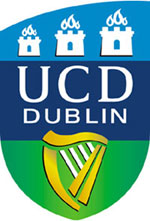 Policy ownerApproval date and body